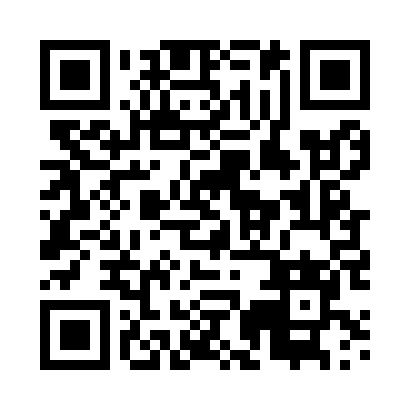 Prayer times for Podleszany, PolandMon 1 Apr 2024 - Tue 30 Apr 2024High Latitude Method: Angle Based RulePrayer Calculation Method: Muslim World LeagueAsar Calculation Method: HanafiPrayer times provided by https://www.salahtimes.comDateDayFajrSunriseDhuhrAsrMaghribIsha1Mon4:156:1012:385:067:078:552Tue4:136:0812:385:077:098:573Wed4:106:0612:385:087:108:594Thu4:076:0412:375:097:129:015Fri4:046:0112:375:107:139:036Sat4:025:5912:375:117:159:057Sun3:595:5712:365:127:179:088Mon3:565:5512:365:147:189:109Tue3:535:5312:365:157:209:1210Wed3:515:5112:365:167:219:1411Thu3:485:4912:355:177:239:1612Fri3:455:4712:355:187:259:1913Sat3:425:4412:355:197:269:2114Sun3:395:4212:355:207:289:2315Mon3:365:4012:345:217:299:2516Tue3:335:3812:345:227:319:2817Wed3:305:3612:345:237:329:3018Thu3:285:3412:345:247:349:3219Fri3:255:3212:335:257:369:3520Sat3:225:3012:335:267:379:3721Sun3:195:2812:335:277:399:4022Mon3:165:2612:335:287:409:4223Tue3:135:2412:335:297:429:4524Wed3:105:2212:325:307:439:4725Thu3:075:2012:325:317:459:5026Fri3:035:1812:325:327:479:5327Sat3:005:1712:325:337:489:5528Sun2:575:1512:325:347:509:5829Mon2:545:1312:325:357:5110:0030Tue2:515:1112:325:367:5310:03